Manipulating the Face:Create a series of at least 10 portraits that are not your typical portrait.  Look at examples of manipulating the face.Boring  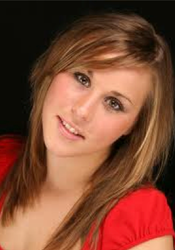 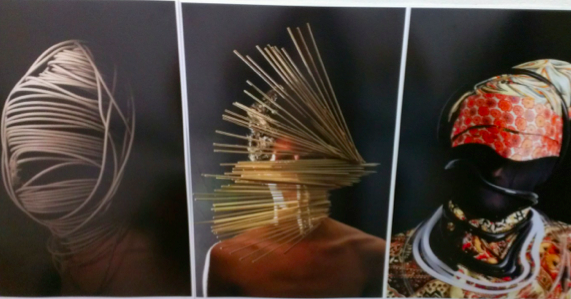 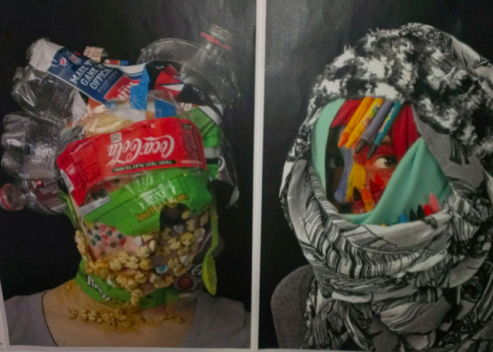 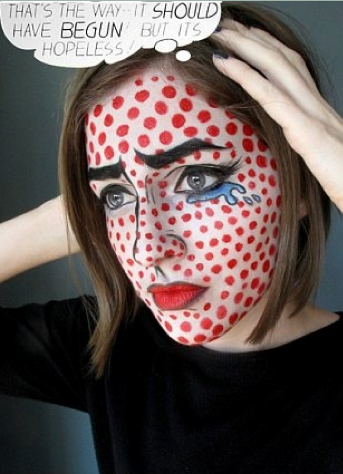 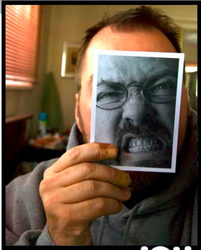 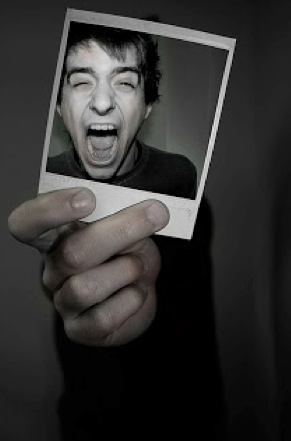 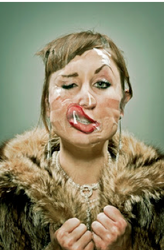 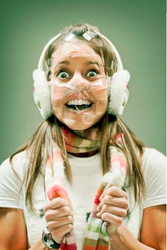 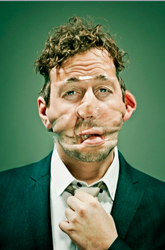 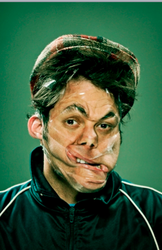 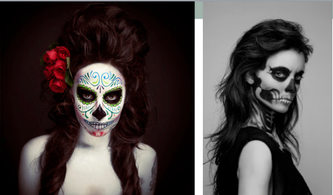 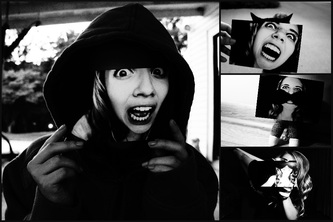 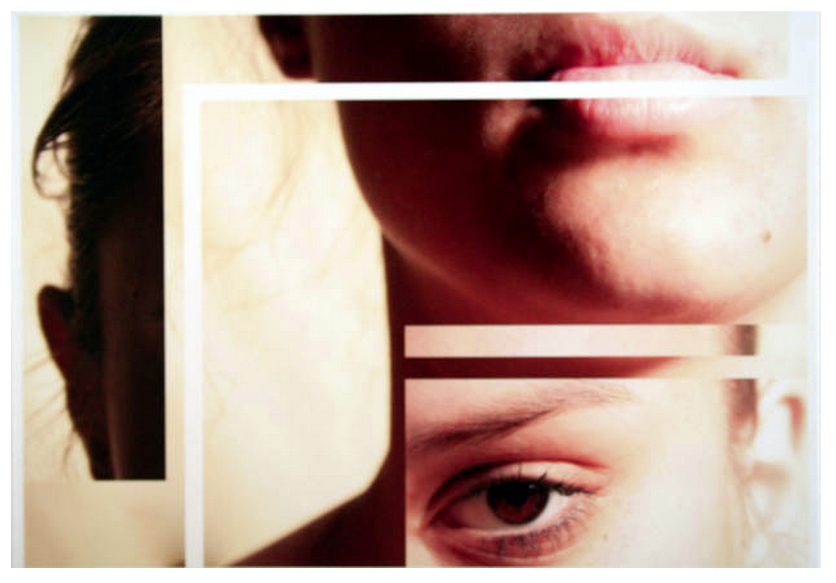 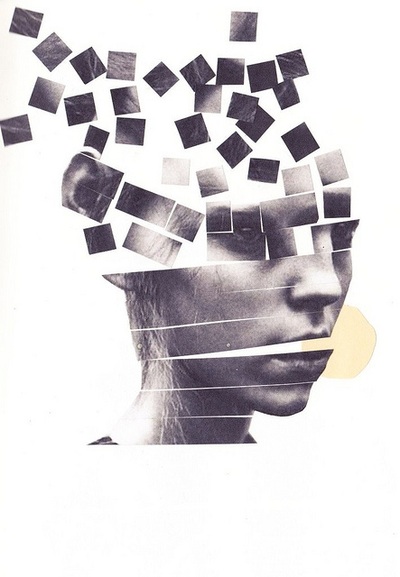 